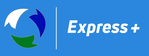 Наименование предприятияООО «Экспресс плюс»Полное наименование предприятияОбщество с ограниченной ответственностью «Экспресс плюс»Юридический адрес109382, г. Москва, Анадырский проезд, пом.VI, оф.6Фактический адрес109382, г. Москва, ул. Люблинская д.72 офис 65ИНН7716874299КПП771601001ОГРН5177746116499ОКПО19953820БАНКфилиал Центральный Банка ВТБ (ПАО) г.МоскваРасчетный счет40702810201060001475БИК044525411Корр. Счет30101810145250000411ОКОГУ4210014ОКАТО45280565000ОКВЭД52.24, 52.29, 49.91, 49.42, 49.41.3, 49.41.2, 49.41.1ОКОПФ12300ОКФС16Контактный телефон/факс8 (499) 673-08-03Сайт в интернетеwww.expresstk.ruАдрес электронной почтыinfo.msk@expresstk.ruГенеральный директорАлентьев Алексей Георгиевич